63η ΠΡΟΣΚΛΗΣΗ ΣΥΓΚΛΗΣΗΣ ΟΙΚΟΝΟΜΙΚΗΣ ΕΠΙΤΡΟΠΗΣΚαλείστε να προσέλθετε σε τακτική συνεδρίαση της Οικονομικής Επιτροπής, η οποία θα πραγματοποιηθεί  με τηλεδιάσκεψη μέσω "Cisco Webex", σύμφωνα με το άρθρο 10 της από 11/3/2020 Πράξης Νομοθετικού Περιεχομένου  (μέτρα αποφυγής της διάδοσης του Κορωναϊού Covid 19) και τις υπ’ αριθμ. 18318/13-03-2020, 20930/31-03-2020 και 426/13.11.2020 εγκυκλίους του Υπουργείου Εσωτερικών, και θα διεξαχθεί στο Δημοτικό Κατάστημα την 16η του μηνός Δεκεμβρίου έτους 2020, ημέρα Τετάρτη και ώρα 12:00 για την συζήτηση και λήψη αποφάσεων στα παρακάτω θέματα της ημερήσιας διάταξης, σύμφωνα με τις σχετικές διατάξεις του άρθρου 75 Ν.3852/10, όπως αντικαταστάθηκε από το άρθρο 77 του Ν.4555/18 και ισχύει :1. Έγκριση απόδοσης λογαριασμού χρηματικών ενταλμάτων προπληρωμής και  απαλλαγή του υπολόγου υπαλλήλου2. Έγκριση δαπάνης απολογιστικά παροχής υπηρεσιών για την αποφυγή της διάδοσης του κορονοϊού COVID-19 και απευθείας ανάθεση διεξαγωγής εξετάσεων ανίχνευσης κορονοϊού3. Έγκριση δαπάνης απολογιστικά για την προμήθεια ειδών αντιμετώπισης των εκτάκτων αναγκών πολιτικής προστασίας  από την πανδημία του ιού COVID-19 και απευθείας ανάθεση της προμήθειας4. Έγκριση Πρακτικού Ι της Επιτροπής διαπραγμάτευσης – Ανάδειξη αναδόχων και απευθείας ανάθεση  για την προμήθεια εξοπλισμού πολιτικής προστασίας για την πρόληψη και αντιμετώπιση φυσικών καταστροφών Δήμου Τρικκαίων5. Έγκριση τεχνικών προδιαγραφών –  καθορισμός όρων διακήρυξης ανοικτής ηλεκτρονικής διαδικασίας άνω των ορίων για την Προμήθεια οχημάτων- μηχανημάτων και παρελκόμενων Δήμου Τρικκαίων.6. Έγκριση Πρακτικού 4/10.12.2020 της Επιτροπής διενέργειας & αξιολόγησης προσφορών  – ΑΠΟΣΦΡΑΓΙΣΗ ΚΑΙ ΕΛΕΓΧΟΣ ΠΛΗΡΟΤΗΤΑΣ ΔΙΚΑΙΟΛΟΓΗΤΙΚΩΝ ΚΑΤΑΚΥΡΩΣΗΣ - ΚΑΤΑΚΥΡΩΣΗ ΑΠΟΤΕΛΕΣΜΑΤΟΣ -  του συνοπτικού διαγωνισμού για  την «Προμήθεια ελαστικών επισώτρων για τα οχήματα και μηχανήματα του Δήμου Τρικκαίων», υπ’ αρ.  33242/14.10.2020 Διακήρυξη, προϋπολογισμού 40.000,00 €  χωρίς ΦΠΑ.7. Έγκριση Πρακτικού II της Επιτροπής διενέργειας & αξιολόγησης προσφορών  – ΑΠΟΣΦΡΑΓΙΣΗ ΚΑΙ ΕΛΕΓΧΟΣ ΠΛΗΡΟΤΗΤΑΣ ΔΙΚΑΙΟΛΟΓΗΤΙΚΩΝ ΚΑΤΑΚΥΡΩΣΗΣ - ΚΑΤΑΚΥΡΩΣΗ ΑΠΟΤΕΛΕΣΜΑΤΟΣ -  του συνοπτικού διαγωνισμού «Προμήθεια αναλώσιμων μηχανογράφησης», προϋπ/σμού δαπάνης 37.592,42 € εκτός του ΦΠΑ.  Αριθ. Διακήρυξης: 38536/16.11.20208. Προσωρινή παραλαβή ενδιάμεσου σταδίου της μελέτης  "ΠΡΑΞΗ ΕΦΑΡΜΟΓΗΣ ΣΧΕΔΙΟΥ ΠΟΛΕΩΣ ΤΗΣ   ΠΟΛ. ΕΝΟΤΗΤΑΣ II , ΠΕΡΙΟΧΗΣ ΠΥΡΓΕΤΟΣ-ΑΜΠΕΛΟΚΗΠΟΙ"9. Συγκρότηση επιτροπών παραλαβής έργων10. Έγκριση χορήγησης παράτασης προθεσμίας περαίωσης των εργασιών του έργου με τίτλο: «ΑΝΑΠΛΑΣΗ ΚΟΙΝΟΧΡΗΣΤΟΥ ΧΩΡΟΥ ΣΤΟΝ ΟΙΚΙΣΜΟ ΡΟΜΑ ΣΤΟΝ ΠΥΡΓΟ ΤΡΙΚΑΛΩΝ»11. Λήψη απόφασης σχετικά με τον Εξώδικο ή μη συμβιβασμό επί της αίτησης της κας Σιάτρα Σταυρούλας περί καταβολής αποζημίωσης για υλικές ζημιές του οχήματός της από πτώση δένδρου12. Έγκριση άσκησης αγωγής για διόρθωση κτηματολογικής εγγραφής αγροκτήματος Μεγάλων Καλυβίων – αγροτικός δρόμος τεμ. 1716 και 171713. Έγκριση άσκησης αγωγής για διόρθωση κτηματολογικής εγγραφής αγροκτήματος Μεγάλων Καλυβίων – αγροτικός δρόμος στο όριο του τεμ.6.Πίνακας Αποδεκτών	ΚΟΙΝΟΠΟΙΗΣΗ	ΤΑΚΤΙΚΑ ΜΕΛΗ	  ΟΡΘΗ ΕΠΑΝΑΛΗΨΗ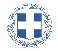 ΕΛΛΗΝΙΚΗ ΔΗΜΟΚΡΑΤΙΑ
ΝΟΜΟΣ ΤΡΙΚΑΛΩΝΔΗΜΟΣ ΤΡΙΚΚΑΙΩΝΔ/ΝΣΗ ΔΙΟΙΚΗΤΙΚΩΝ ΥΠΗΡΕΣΙΩΝΤΜΗΜΑ ΔΙΟΙΚΗΤΙΚΗΣ ΥΠΟΣΤΗΡΙΞΗΣΓραμματεία Οικονομικής ΕπιτροπήςΤρίκαλα, 11 Δεκεμβρίου 2020
Αριθ. Πρωτ. : 42291ΠΡΟΣ :  1.Τα μέλη της ΟικονομικήςΕπιτροπής (Πίνακας Αποδεκτών)(σε περίπτωση κωλύματος παρακαλείσθε να ενημερώσετε τον αναπληρωτή σας).H Αντιπρόεδρος της Οικονομικής ΕπιτροπήςΠαρασκευή Βότσιου ΜακρήΨύχος ΚωνσταντίνοςΒότσιου - Μακρή ΠαρασκευήΑναστασίου ΒάιοςΝτιντής ΠαναγιώτηςΚωτούλας ΙωάννηςΠαζαΐτης ΔημήτριοςΑλεστά ΣοφίαΒασταρούχας ΔημήτριοςΚαΐκης ΓεώργιοςΔήμαρχος & μέλη Εκτελεστικής ΕπιτροπήςΓενικός Γραμματέας  Δ.ΤρικκαίωνΑναπληρωματικά μέλη Ο.Ε. 